РОССИЙСКАЯ ФЕДЕРАЦИЯКАРАЧАЕВО-ЧЕРКЕССКАЯ РЕСПУБЛИКАМУНИЦИПАЛЬНОЕ БЮДЖЕТНОЕ ОБЩЕОБРАЗОВАТЕЛЬНОЕ УЧРЕЖДЕНИЕ"СРЕДНЯЯ ОБЩЕОБРАЗОВАТЕЛЬНАЯ ШКОЛА №3 г.УСТЬ-ДЖЕГУТЫ»УСТЬ-ДЖЕГУТИНСКОГО МУНИЦИПАЛЬНОГО РАЙОНА369300 Карачаево-Черкесская Республикаг.Усть-Джегута, ул.Коммунистическая,1е-mailschkola09.3@yandex.ruтел. (887875) 7-17-99, факс  7-17-99 ПРИКАЗ 07.04.2023г.                              г. Усть-Джегута                                  № 39/2Об утверждении  режима работы пришкольного оздоровительного лагеря «Улыбка»в летний период 2023г.     В целях обеспечения отдыха, оздоровления и занятости детей в 2023году и на основании приказа управления образования администрации  Усть-Джегутинского муниципального района « Об организации и проведении  летней оздоровительной кампании в школьных лагерях дневного пребывания детей, расположенных в образовательных организациях Усть-Джегутинского муниципального района» №53 от 07.04.2023г.   ПРИКАЗЫВАЮ:Утвердить режим работы пришкольного лагеря «Улыбка»: а)  8:00-8:15  – сбор, перекличка детей, зарядка б) 8:15-8:35 - церемония подъема государственного флага РФ в) 8:35-9:00 - инструктаж, планирование  деятельности на день г) 9:00-9:30 - завтрак д)9:30-12:00  - работа по плану е)12:00-12:30 - отдых, подготовка  к обеду ё)12:30-13:00 - обед ж) 13:00-13:50- работа по плану з)14:00- уход детей домой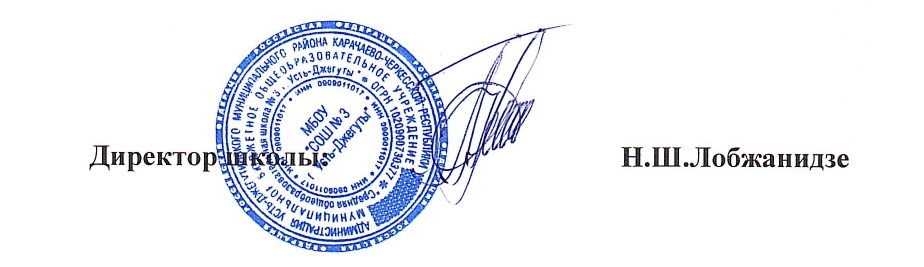 